муниципальное бюджетное дошкольное образовательноеучреждение детский сад      № 8 «Звездочка» Консультация для   родителей: «Воспитание ответственности у детейдошкольного возраста»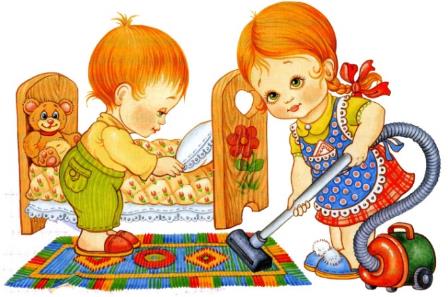    Подготовилавоспитатель:Задощенко Г.М.ст. Егорлыкская2021-2022 уч. год    Все мамы и папы хотят, чтобы их ребенок вырос сознательным человеком, способным планировать свои действия и отвечать за их последствия, – словом, человеком, на которого можно положиться. Воспитание у детей чувства ответственности – прерогатива родителей. Как правильно это сделать?                    Из чего вообще складывается это качество? Можно выделить такие компоненты:способность принимать решения; готовность отвечать за их последствия;выполнять данные кому-либо (и самому себе) обещания;анализировать уже имеющийся опыт и не повторять прежних ошибок;умение прогнозировать развитие ситуации.   Это качество не является врожденным, его вполне можно развить. С какого же возраста имеет смысл развивать его у малыша? Давайте посмотрим.дети до 3 лет в силу возраста не способны быть ответственными – просто потому, что не в состоянии предугадать последствия своих поступков. Забавно было бы ожидать от них другого поведения. Да тут еще и кризис трех лет – это тоже радости не добавляет;период с 3 до 5 лет – в этом возрасте уже появляются зачатки ответственного поведения, основанного на степени детской самостоятельности: чем больше вы доверяете малышу обязанностей (в соответствии с возрастом, конечно), тем более ответственным он растет: убрать игрушки, полить цветы, помочь маме разгрузить сумки с покупками и т. д.;с 5 до 7 лет – поведение становится все более сознательным, для развития ответственности оптимально будет расширять список дел, которые вы целиком передаете ребенку на откуп;у младших школьников для развития ответственности следует в первую очередь поощрять самостоятельность и инициативность. То есть настоящее становление этого качества у детей начинается лет с четырех, но не позже 5–6 лет. Воспитание ответственности у детей: советы                                                                     Становление этого качества невозможно без развития самостоятельности. Но одно понятие не подменяет собой другое. Простой пример: в среднестатистическом классе в начальной школе все дети самостоятельные (ну они же умеют одеваться, собирать портфель и делать покупки в магазине, верно?), но при этом ответственных среди них (тех, кто делает все это хорошо и без напоминаний), увы, единицы. Согласитесь, есть разница. Как же развить у ребенка это качество? Все зависит от возраста вашего сына или дочери.                                                    Воспитание ответственности у детей дошкольного возрастаДля развития этого качества важно предоставлять дошколенку возможность выбора хотя бы в некоторых ситуациях: «Тебе рыбу на ужин запечь или потушить?», «Какую сказку почитаем на ночь?» и т. д. Это не значит, что нужно советоваться с малышом по каждому поводу. Скажем, если вы пока не уверены, что он сможет правильно подобрать одежду по сезону или в соответствии с ситуацией, можно на первых порах доверить ему что-то несущественное: определиться с цветом колготок или рубашки (при этом вы предлагаете ему выбор из двух-трех подходящих к комплекту, естественно). Если ваш малыш ходит в детский сад, там он выполняет первые трудовые обязанности:  во время дежурства накрывает на столы перед едой и собирает посуду после трапезы;убирает игрушки на место;заправляет кровать после тихого часа;участвует в осенних и весенних субботниках на территории детского сада.Эти же самые дела он в состоянии выполнять и дома. Бывает, что взрослые чересчур опекают домашнего малыша, и в итоге мама или бабушка до пяти лет его одевают-раздевают и не дают ему даже элементарных домашних поручений (полить цветы, вымыть сапожки после осенней прогулки по грязи).  Дети в таком возрасте очень хотят быть взрослыми, поэтому за любое порученное им «взрослое» дело берутся с энтузиазмом. Побочным эффектом такого рвения может стать внеплановая мамина уборка. В любом случае помните, что ребенок очень старался и не виноват в том, что с первого раза что-то не получилось. Похвалите его если не за результат, то хотя бы за желание помочь. Если вы четко видите, что вам придется за него что-то переделывать, выполняйте это не при малыше. Иначе его уверенность в себе и мотивация участвовать в семейных делах дадут трещину, и в следующий раз будет сложно добиться от него помощи по дому. И уж, конечно, не стоит жестко критиковать ребенка либо сравнивать его с кем-то еще (друзьями, детьми своих знакомых или с собой в детстве), если сравнение явно не в его пользу.    Все родители мечтают приучить своих детей нести ответственность за свои слова и поступки. Во многих семьях полагают, что решение проблемы - в установлении постоянных обязанностей для детей. Считается, что мальчикам надо поручать выносить мусорное ведро или стричь газон, а для девочек нет ничего лучше мытья посуды и уборки комнат. На самом же деле такие обязанности, являясь важными в домашней обстановке, в быту семьи, все же могут не повлиять на формирование у ребенка чувства ответственности. Напротив, в некоторых семьях принуждение к выполнению этих обязанностей приводит к постоянным ссорам, которые плохо отражаются и на детях, и на родителях. В конце концов ребенок, вероятно, будет слушаться, а кухня засверкает чистотой, но неизвестно, как принуждение повлияет на формирование характера.    Истина проста: чувство ответственности нельзя навязать, оно должно проявиться «изнутри», на основе ценностной ориентации, полученной дома, а также вне семьи.   Пробуждение ответственности. Желая воспитать в своих детях чувство ответственности, мы при этом хотим, чтобы они руководствовались высшими ценностями, т. е. любовью к жизни, к труду, поиском счастья. Однако чаще всего мы ощущаем чувство ответственности, - вернее, отсутствие его - в более конкретных случаях: когда у ребенка в комнате беспорядок, домашние задания сделаны неряшливо, занятия музыкой заброшены, поведение оставляет желать лучшего.    С другой стороны, ребенок может быть вежливым, поддерживать в своей комнате порядок, аккуратно выполнять все, что ему поручают, и все же принимать решения, за которые он не будет нести никакой ответственности. Это особенно верно в отношении тех детей, которым всегда «велят» сделать то-то и то-то. Им не дают возможности составить собственное мнение о чем-либо, сделать выбор, выработать определенные основы поведения.
    Внутренняя эмоциональная реакция ребенка на обучение решает все; от нее зависит, сколько он закрепит в сознании из того, чему мы его учим. Ценности нельзя преподать «в лоб». Им научаются постепенно, пока ребенок подражает взрослым, заслужившим его любовь и уважение, и отождествляет себя с ними.
   Итак, проблема ответственности детей за свое поведение поднимает, в свою очередь, проблему ценностной системы родителей в ориентации на детское воспитание. Необходимо рассмотреть следующее: существует ли какой-нибудь определенный тип поведения с детьми (в теории и на практике), который помог бы пробуждению у них чувства ответственности?  
  Дети  сами дают нам ключ к пониманию этого. Их чувства отражены в словах и в интонациях, в жестах и позах. А наша задача - прислушиваться, всматриваться, чутко реагировать.
   Нашим девизом должно стать: «Я хочу понять своего ребенка. Хочу показать ему, что понимаю его. Хочу выразить свое понимание, отбросив автоматическую критику и осуждение».
    Если ребенок приходит из детского сада хмурый, молчит, не отвечает на вопросы - ясно, что у него какие-то неприятности. Следуя нашему девизу, мы не станем начинать разговор с критических замечаний вроде:
- Что это ты такой кислый?
- Что это за унылая гримаса?
- Что ты еще там натворил?
-Что у тебя опять стряслось?Если мы сочувствуем ребенку, нельзя делать ему такие замечания, которые вызывают у него досаду, ненависть, желание, чтобы весь мир полетел в тартарары.
Напротив, родители должны показать, что понимают его, говоря:
- Наверное, у тебя какие-то неприятности.
- У тебя был трудный день.
- Тебе нелегко пришлось сегодня.
- Наверное, ты с кем-нибудь поссорился.
Такие утверждения лучше, чем вопросы типа: «Что с тобой? Что случилось?» Вопросы - признак любопытства, утверждения - признак сочувствия.
   Если у родителей с детьми «война» из-за домашних дел (обязанности по дому), а по сути - «война» за воспитание в детях чувства ответственности, взрослые должны признать, что выиграть эту войну невозможно. У детей больше времени и энергии, чтобы нам сопротивляться. Даже если мы выиграем одно «сражение» и добьемся выполнения своих, приказаний, ребенок может дурно на это отреагировать, стать раздражительным, отбиться от рук.
   Победить можно, лишь завоевав доверие ребенка. Это задача трудная, но осуществить ее вполне возможно. Нужно, чтобы у нас появились (если их нет) близкие отношения с ребенком.

 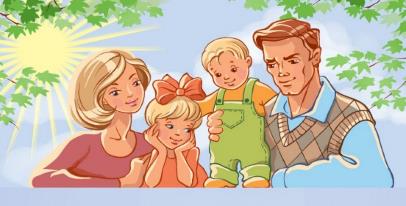 